Publicado en Zaragoza el 17/03/2021 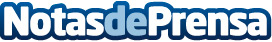 6 consejos antes de comprar un patinete eléctrico - por patinete.proDesde ya algunos años es habitual cruzarse diariamente por la calle con todo tipo de patinetes eléctricos. Cada vez más personas han visto en estos vehículos unos cómodos dispositivos para desplazarse y poder llegar a cualquier sitio rápidamente y sin complicaciones. Pero, ¿realmente se conoce que hay que tener en cuenta antes de comprar un patinete eléctrico?Datos de contacto:Damysus876032807Nota de prensa publicada en: https://www.notasdeprensa.es/6-consejos-antes-de-comprar-un-patinete Categorias: Motociclismo Otros deportes Consumo http://www.notasdeprensa.es